TilgangurTilgangur skjalsins er að gefa leiðbeiningar framkvæmd vandamála- og markmiðmiða greiningar í verkefnastjórnun innan Rauða krossins. UmfangLeiðbeiningarnar gilda fyrir allt starfsfólk og sjálfboðaliða sem sinna verkefnastjórnun.  SkilgreiningarHlutverk og ábyrgðFramkvæmdastjóri ber ábyrgð á að tryggja samræmi við lög, stefnu og hlutverk félagsins. Framkvæmdastjóri tryggir viðkomandi starfsfólki stuðning við framkvæmd þessara leiðbeininga. Eigandi verklags fer með eftirlit og tryggir að leiðbeiningum sé framfylgt og viðhaldið. Ábyrgðaraðili gæðamála hefur yfirsýn yfir innleiðingu og viðhalds leiðbeininga og er tengiliður varðandi gæðamál.Sviðsstjórar, deildarstjórar og annað starfsfólk með mannaforráð ber ábyrgð á því að kynna leiðbeiningar og tryggja skilning síns starfsfólks á þeim. Allt hlutaðeigandi starfsfólk ber ábyrgð á því að fara eftir leiðbeiningunum og upplýsa um frávik sem þau verða áskynja. InnihaldTilgangur vandamálagreiningarÞetta verkfæri má nota til þess að skilgreina eitt eða fleiri vandamál sem við viljum beina sjónum okkar að. Aðferðin felur í sér meira en að lista upp vandamál, með þessu tökum við saman, setjum upp og skipuleggjum þær upplýsingar sem við fengum með upphafsgreiningunni. Við byrjum á því að lista upp neikvæðar hliðar vandamálsins og orsakir þeirra. Með því að taka orsakirnar fyrir erum við að koma auga á lausnir um leið. Vandamál er hér skilgreint sem ófullnægjandi aðstæður sem gæti verið erfitt að sætta sig við. Framkvæmd vandamálagreiningarVinnuna er hægt að framkvæma í þremur þrepum með litlum miðum, töflu, teikniforriti eða hvað sem hentar hverju sinni. Ræða í hópum mismunandi áskoranir og atriði sem komið hafa fram hingað tilGreina og sammælast um lykilvandamálin til að tæklaGreina orsakir og afleiðingar þessara lykilvandamála. Hér spyrjum við okkur af hverju er þetta vandamál til? 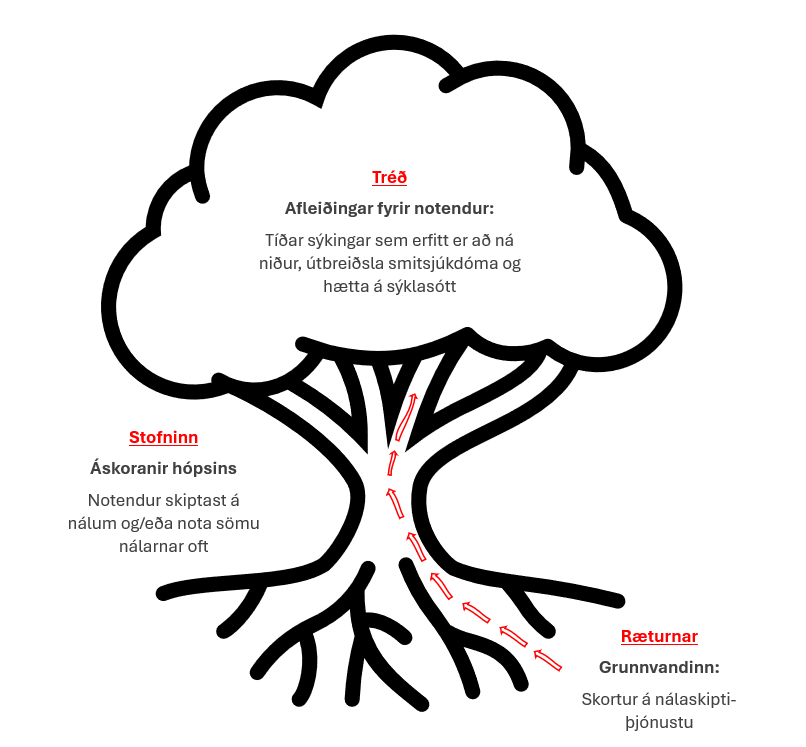 Tilgangur markmiðagreiningarAlgeng aðferð við þróun og val á markmiðum er með svokölluðu markmiðatré sem byggir á vandamálatré. Kostur þessarar aðferðar er sá að markmiðin eru þróuð með það í huga að takast á við vandamálin sem fyrir liggja. Vinnuna er hægt að framkvæma í tveimur meginþrepum. FramkvæmdSnúðu öllum vandamálum í vandamálaatré í jákvæða fullyrðingu (markmið) sem byggir á þörfunum sem koma til vegna vandamálsinsKannaðu röksemdarfærsluna (orsök-afleiðing) til að tryggja að markmiðið sé skiljanlegt. Hægt er að breyta markmiðunum með því að:Endurskoða fullyrðinguna og hafa hana skýrari eða nákvæmariBæta við nýjum markmiðum sem eru nauðsynleg/mikilvægTaka markmið út sem eru minna mikilvæg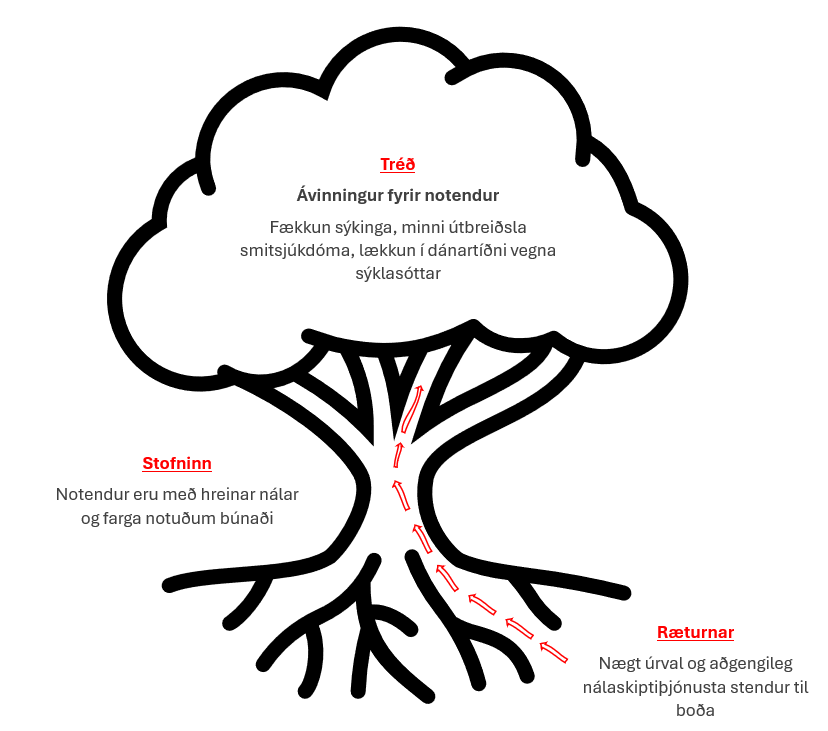 Tengd gögnHandbók í verkefnastjórnunVefnámskeið í verkefnastjórnunEndurskoðunVandamálatréVísar í aðferð sem notuð er til að koma auga á og greina vandamál sem ákveðinn hópur samfélagsins gæti verið að eiga við. MarkmiðatréVísar í aðferð sem notuð er til að koma auga á og greina lausnir við skilgreindum vandamálum sem ákveðinn hópur samfélagsins gæti verið að eiga viðÚtgáfaDagsetningStutt lýsing á breytingumSamþykkir útgáfu1.0Apríl 2024Fyrsta útgáfaJón Brynjar Birgisson